Publicado en Madrid el 28/07/2021 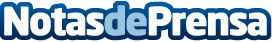 Lefebvre incorpora funcionalidades en NEO para fomentar el trabajo colaborativo en los despachos La versión más potente de NEO favorece la creación de sinergias y dinamiza el trabajo en los despachos profesionales, priorizando la descentralización y el conocimiento compartido  en los nuevos sistemas de trabajoDatos de contacto:Redacción608 171 536Nota de prensa publicada en: https://www.notasdeprensa.es/lefebvre-incorpora-funcionalidades-en-neo-para Categorias: Derecho Recursos humanos Innovación Tecnológica http://www.notasdeprensa.es